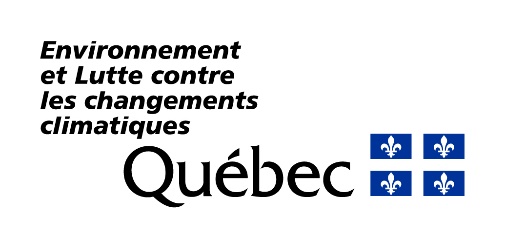 Références légales : Loi sur la qualité de l'environnement, L.R.Q., chapitre Q-2, article 70.7Règlement sur les matières dangereuses, Q-2, r.32*, articles 109,110 et 111Identification de l'entreprise* En raison d’une révision de la numérotation des règlements effectuée à la suite de l’adoption de la Loi sur le Recueil 	des lois et des règlements du Québec (L.R.Q., c. R-2.2.0.0.2), le numéro du règlement Q-2, r.32 remplace désormais 	l’ancien numéro Q-2, r.15.2.  Identification de la matière dangereuse (section 2 de l’annexe 4 du R)Matière dangereuse résiduelle expédiée hors du site de productionReporter à la page 2 no 3J'atteste que les renseignements fournis dans ce bilan annuel de gestion sont exacts.__________________________________________		____________________________			(signature)							(date)__________________________________________		____________________________	(nom en caractère d’imprimerie, SVP)					(titre)Retournez le formulaire complété à l’adresse suivante :Ministère de l’Environnement et de la Lutte contre les changements climatiquesDirection des matières dangereuses et des pesticides675, boul. René-Lévesque Est	9e étage, Boîte 71Québec (Québec)  G1R 5V7Année du bilan :      No  ministériel :      No  CIDREQ :      Nom de l'entreprise :      Nom de l'entreprise :      Activité exercée à l’égard des matières dangereuses : B (BPC)Activité exercée à l’égard des matières dangereuses : B (BPC)Adresse du lieu de production (entreposage)Adresse postale (si différente du site)No civique :      No Civique :      Rue :       Rue :      Case postale :      Case postale :      Municipalité :      Municipalité :      Province :      Province :      Code postal :      Code postal :      Nom du responsable :      Nom du responsable :      Numéro de téléphone : (    )    -  Date :      Adresse du courrier électronique :      Adresse du courrier électronique :      À compléter pour chaque matière résiduelle (MDR) produiteCode de catégorie selon section 1 de l’annexe 4-(J01 ou J02 ou J03, etc.)Classification selon R.T.M.D. (classe et division primaire seulement)9.0 État physique - (L, S, P ou G) (section 2 de l’annexe 4)Commentaires : (Provenance des BPC, équipements ou autres)Commentaires : (Provenance des BPC, équipements ou autres)Catégories de BPC selon la section 1 de l’annexe 4 :J01 Liquides contenant des BPC à une concentration comprise entre 50 mg/kg et 10 000 mg/kg (1%)J02 Liquides contenant des BPC à une concentration supérieure ou égale à 10 000 mg/kg (1%)J03 Solides contenant des BPC à une concentration comprise entre 50 mg/kg et 10 000mg/kg (1%)J04 Solides contenant des BPC à une concentration supérieure ou égale à 10 000 mg/kg (1%)J05 Substances contenant des BPC à une concentration comprise entre 50 mg/kg et 10 000 mg/kg (1%)J06 Substances contenant des BPC à une concentration supérieure ou égale à 10 000 mg/kg (1%)J07 Équipement contenant des BPCJ08 Équipement contaminé par des BPCJ09 Pièce métallique à nu contaminée par des BPC1Quantité entreposée le 1er jour de l’année      kg2Quantité produite au cours de l’année      Kg3Quantité expédiée au cours de l’année      Kg4Quantité entreposée le dernier jour de l’année      kgFormule de calcul pour valider vos quantités de MDR : (1 + 2) – 3 = 4Formule de calcul pour valider vos quantités de MDR : (1 + 2) – 3 = 4Formule de calcul pour valider vos quantités de MDR : (1 + 2) – 3 = 4À compléter pour chaque matière résiduelle (MDR) produiteCode de la matière dangereuse selon l’annexe 4(Référence p. 2 ex : J01-9.0-L)J     -9.0-     Liste des destinatairesQuantité expédiée (kg)Nom de l'entreprise :      Adresse :		No et rue :      Ville, Province :      Code postal :      Nom de l'entreprise :      Adresse :		No et rue :      Ville, Province :      Code postal :      Nom de l'entreprise :      Adresse :		No et rue :      Ville, Province :      Code postal :      Nom de l'entreprise :      Adresse :		No et rue :      Ville, Province :      Code postal :      Nom de l'entreprise :      Adresse :		No et rue :      Ville, Province :      Code postal :      Nom de l'entreprise :      Adresse :		No et rue :      Ville, Province :      Code postal :      Total   